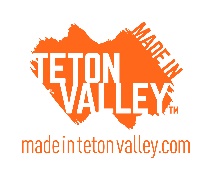 Doing Business in Teton Valley: A Resource Guide for New & Existing BusinessesThe Teton Valley Business Development Center has positive, productive relationships with city and county officials and business owners. We can introduce you to all the players and make it easy to navigate permitting and regulatory requirements.ServiceContactGeneral consulting and referrals.Referrals to financing sources.General overview of political, regulatory and zoning environment.Real estate inventories and advice.Introductions to state, city and county officials, and local business owners.Monthly Chance Meetings entrepreneur networking events.Marketing consultationMade in Teton Valley BrandingTeton Valley Business Development CenterBrian McDermotttetonvalleybusiness@gmail.com208 354 1008madeintetonvalley.comState of Idaho assistance:GrantsTax incentivesWorkforce training. The intention of most of these incentives is job creation. Idaho Commerce IncentivesIdaho Commerce GrantsIdaho Department of LaborEconomic and demographic dataWorkforce development and trainingIdaho Dept. of LaborMegan Beyer | Regional Business Specialist
Workforce Development
Megan.Beyer@labor.idaho.govChristopher St Jeor | Regional Economist
Christopher.StJeor@labor.idaho.govThe Development Company: bank, SBA and other financing and referrals.Ken Poulsen – Sr. Loan OfficerPhone: (208) 356-4525, Ext. 318Fax: (208) 356-4544The Development Company LendingServiceContactBusiness assistance available from the City of Driggs, including include permitting, real estate inventories and contacts, micro-loan fund, business incubator, grants and economicCommunity Development DirectorDoug Selfdself@driggsidaho.org208-354-2362 ext 111Planning & Zoning Administrator Ashley Koehler akoehler@driggsidaho.org208-354-2362 ext 109Driggs Economic Development and Business AssistanceBusiness Registration FormCity of Driggs Urban Renewal Agency	Driggs Urban Renewal AgencyCity of Tetonia informationCity of Tetonia WebsiteBusiness assistance available from the City of Victor, including licensing.City of Victor BusinessTeton County resources, zoning, registration.http://www.tetoncountyidaho.gov/contact_dept.php?deptID=18&menuID=4Legal adviceHerbert Heimerl  |  Heimerl Law Firm, PC 
Phone:  208.787.0337   herb@tetonlawfirm.comBusiness planning and financial adviceSCORE